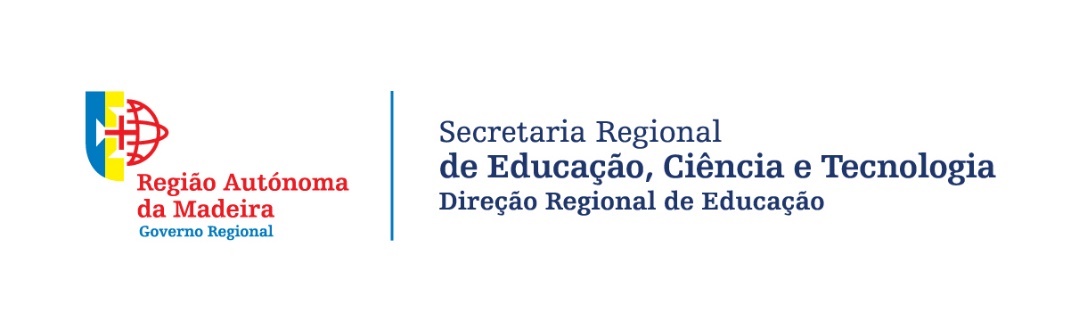 ANEXO IIDESPORTO ESCOLARData:   de       de 202  Assinatura do Encarregado de Educação_________________________________Escola      Escola      Escola      Escola      Nome do Aluno:     Nome do Aluno:     Nome do Aluno:     Ano: Data de nascimento       /        /      Data de nascimento       /        /      Data de nascimento       /        /      Deseja participar neste ano no Desporto Escolar?Deseja participar neste ano no Desporto Escolar?SIM     NÃO SIM     NÃO Se SIM, em que Modalidade:Andebol                                        Atletismo                                       Basquetebol                                  Voleibol                                         Futsal                                            Ténis de Mesa                              Ginástica                                       Natação                                        Badminton                                    Judo                                              Patinagem                                    Atividades Náuticas                       Atividades Motoras Adaptadas     Outras modalidades:      Andebol                                        Atletismo                                       Basquetebol                                  Voleibol                                         Futsal                                            Ténis de Mesa                              Ginástica                                       Natação                                        Badminton                                    Judo                                              Patinagem                                    Atividades Náuticas                       Atividades Motoras Adaptadas     Outras modalidades:      Andebol                                        Atletismo                                       Basquetebol                                  Voleibol                                         Futsal                                            Ténis de Mesa                              Ginástica                                       Natação                                        Badminton                                    Judo                                              Patinagem                                    Atividades Náuticas                       Atividades Motoras Adaptadas     Outras modalidades:      